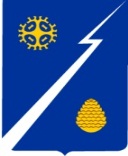 Ханты-Мансийский автономный округ-Югра(Тюменская область)Нижневартовский районГородское поселение ИзлучинскСОВЕТ ДЕПУТАТОВРЕШЕНИЕот 31.05.2012                                                                                                    № 291	Руководствуясь Федеральным конституционным законом от 25.12.2000 № 1-ФКЗ «О Государственном флаге Российской Федерации», Законом Ханты-Мансийского автономного округа – Югры от 20.09.1995 № 8-оз «О гербе и флаге Ханты-Мансийского автономного округа – Югры», решением Думы Нижневартовского района от 22.05.2007 № 61 «Об утверждении Положения о флаге муниципального образования Нижневартовский район» и уставом поселения,  Совет  поселенияРЕШИЛ:Внести изменения в приложение № 2 к решению Совета депутатов городского поселения Излучинск от 02.07.2007 № 30 «О флаге городского поселения Излучинск»:1.1. Пункт 1.2 статьи 1 исключить.1.2. Абзац 4 пункта 4.7 статьи 4 изложить в следующей редакции:«При одновременном подъеме (размещении) четного числа флагов (но более двух), Государственный флаг Российской Федерации располагается слева от центра (если стоять к флагам лицом). Справа от Государственного флага Российской Федерации располагается флаг Ханты-Мансийского автономного округа – Югры, слева от Государственного флага Российской Федерации располагается флаг муниципального образования Нижневартовский район; справа от флага Ханты-Мансийского автономного округа – Югры располагается ФЛАГ.».1.3. Пункт 6.4 статьи 6 исключить.2. Настоящее решение вступает в силу после его официального опубликования.3. Контроль за выполнением данного решения возложить на постоянную комиссию по нормотворческой деятельности и вопросам местного  значения  Совета  депутатов городского поселения Излучинск (Л.И. Климачевская). Глава поселения                                                             	                Н. П. СорокинаО внесении изменений в решение Совета депутатов городского поселения Излучинск от 02.07.2007  № 30 «О флаге городского поселения Излучинск»